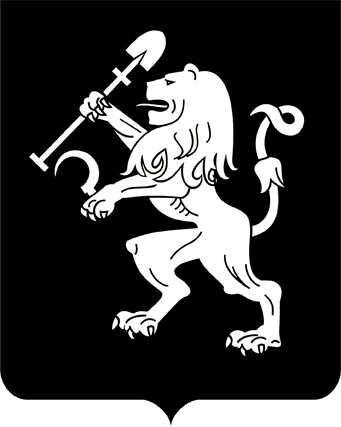 АДМИНИСТРАЦИЯ ГОРОДА КРАСНОЯРСКАРАСПОРЯЖЕНИЕОб утверждении перечня объектов, в отношении которых планируется заключение концессионных соглашений на 2023 годВ целях реализации положений пункта 3 статьи 4 Федерального закона от 21.07.2005 № 115-ФЗ «О концессионных соглашениях»,                     в соответствии со статьями 41, 58, 59 Устава города Красноярска:1. Утвердить перечень объектов, в отношении которых планируется заключение концессионных соглашений на 2023 год, согласно приложению.2. Департаменту муниципального имущества и земельных отношений администрации города в течение десяти дней с даты утверждения настоящего распоряжения разместить перечень объектов, в отношении которых планируется заключение концессионных соглашений             на 2023 год, на официальном сайте Российской Федерации в информационно-телекоммуникационной сети Интернет для размещения информации о проведении торгов, определенном Правительством Российской Федерации.3. Департаменту экономической политики и инвестиционного развития администрации города в течение десяти дней с даты утверждения настоящего распоряжения разместить перечень объектов, в отношении которых планируется заключение концессионных соглашений                        на 2023 год, на официальном сайте администрации города Красноярска в информационно-телекоммуникационной сети Интернет.4. Настоящее распоряжение опубликовать в газете «Городские  новости».Глава города                                                                               В.А. ЛогиновПриложениек распоряжению администрации города от ____________ № _________ПЕРЕЧЕНЬ объектов, в отношении которых планируется заключение концессионных соглашений на 2023 год* Указан ориентировочный срок действия соглашения.** Оценочный объем требуемых инвестиций указан в размере капитальных затрат на создание и (или) реконструкцию объекта, подлежит корректировке при разработке проектной документации.23.01.2023№ 15-р№п/пНаименование объектаПланируемая сфера применения объектаВид работв рамкахконцессионногосоглашения(создание и (или)реконструкция)Срок действия соглаше-ния*ХарактеристикиобъектаПланируемоеместонахождениеобъектаОценочный объемтребуемых инвестиций**,тыс. руб.1Загородный стационарный детский оздоровительный лагерь «Сказка»сфера образования, отдыхареконструкция15 лет600 человек за летний сезон (200 человек в смену)Красноярский край, Березовский район, 800 метров юго-восточнее 
п. Кузнецово250 000,002Загородный стационарный детский оздоровительный лагерь «Березка»сфера образования, отдыхареконструкция15 лет495 человек за летний сезон (165 человек в смену)Красноярский край, Манский район, деревня Малый Кускун250 000,003Детский садсфера дошкольного образованияреконструкция15 летпроектная мощность 
294 мест, площадь здания 1 250,40 кв. м, площадь земельного участка 8 955 кв. мКрасноярский край,г. Красноярск,ул. Песочная, 22а605 722,324Детский садсфера дошкольного образованияреконструкция15 летпроектная мощность 160 мест, площадь здания 1 709,00 кв. м, площадь земельного участка 5 171 кв. мКрасноярский край, г. Красноярск, ул. Корне-това, 12а329 644,805Детский садсфера дошкольного образованиястроительство15 летпроектная мощность 190 мест, площадь земельного участка 5 586 кв. мКрасноярский край, г. Красноярск, 
ул. Нерчинская, 5391 453,206Детский садсфера дошкольного образованиястроительство15 летпроектная мощность 190 мест, площадь земельного участка 5 354 кв. мКрасноярский край, г. Крас-ноярск,
ул. Волжская, 32391 453,207Культурный комплекс «Суриков-центр»культурастроительство20 летотдельно стоящее двухэтажное здание площадью 1 140 кв. мКрасноярский край,г. Красноярск, 
ул. Ленина, 98436 000,00